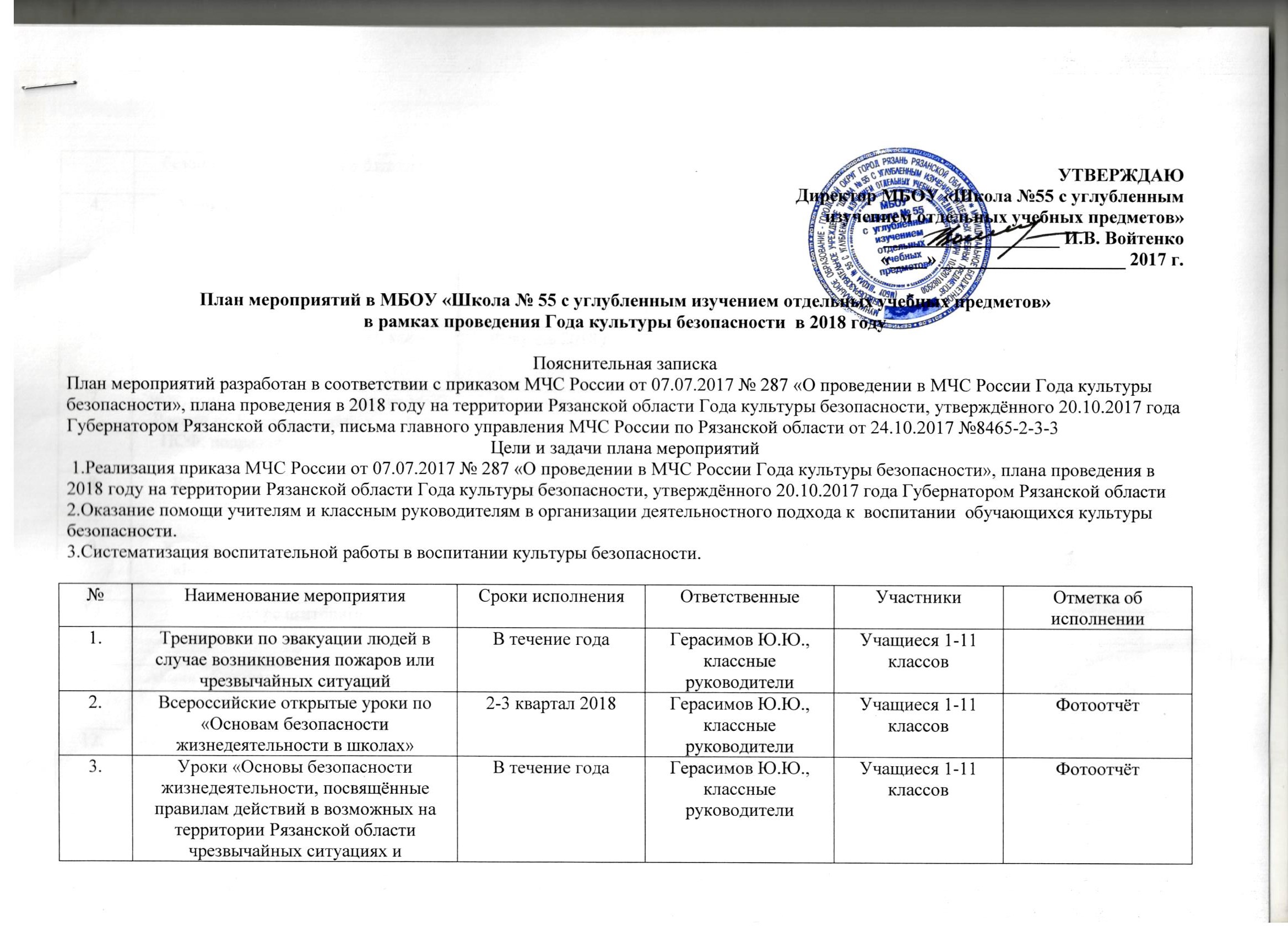 №Наименование мероприятияСроки исполненияОтветственныеУчастникиОтметка об исполнении1.Проведение занятий «Школа безопасности»В течение годаГерасимов Ю.Ю., классные руководителиУчащиеся 1-11 классов2.Проведение уроков «Основы безопасности жизнедеятельности», посвящённых правилам действий в возможных на территории Рязанской области чрезвычайных ситуациях и безопасного поведения в бытовых условияхВ течение годаГерасимов Ю.Ю., классные руководителиУчащиеся 1-11 классов3.Урок мужества «Спасатель – профессия героическая»Апрель Кипарисова К.В., классные руководителиУчащиеся 1-11 классовФотоотчёт 4..Участие в интернет-олимпиаде по безопасности жизнедеятельности среди учащихся общеобразовательных учреждений3 квартал 2018 г.Герасимов Ю.Ю., классные руководителиУчащиеся 5-11 классовПо дополнительному сообщению5.Конкурс рисунков «Вместе мы сила»Апрель Терская Н.И..,Классные руководители Учащиеся 1 - 6-х классовВыставка 6.Конкурс «А ну-ка, парни»Февраль Кипарисова К.В., Герасимов Ю.Ю., классные руководителиУчащиеся 9 – 11 -х классов7.Экскурсии в ПЧ № 4Сентябрь Кипарисова К.В.,Герасимов Ю.Ю., классные руководители Учащиеся 5- 7-х классов8. Инструктажи с учащимися и родителями по культуре безопасностиВ течение годаКипарисова К.В.,Герасимов Ю.Ю., классные руководителиУчащиеся 1-11 классов